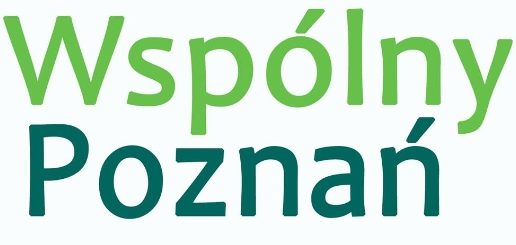 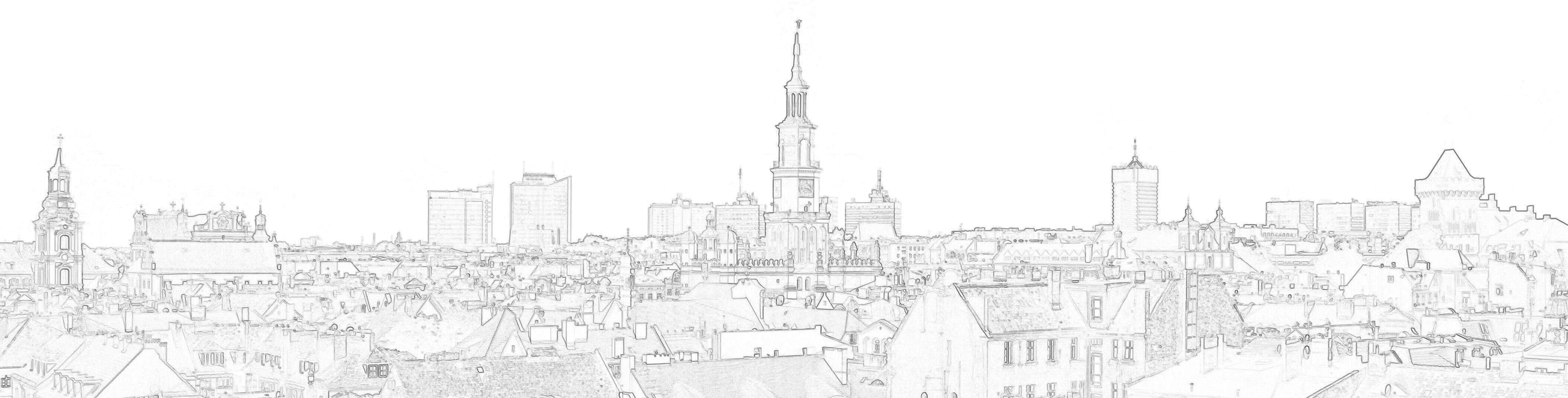 	Pan 	Jacek Jaśkowiak	Prezydent Miasta PoznaniaINTERPELACJA Dotyczy: Pierwszego Zakładu Aktywności ZawodowejSzanowny Panie Prezydencie,Sporo już czasu upłynęło, a tak dziś wygląda rzeczywistość i spełniona obietnica  Pierwszego Zakładu Aktywności Zawodowej w Poznaniu.Mam pytanie, jak Pan Prezydent to skomentuje i jak postrzega dalszy rozwój tej placówki.                                                                              Z wyrazami szacunku                                                                                 Halina Owsianna